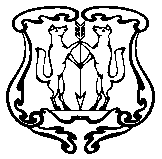 АДМИНИСТРАЦИЯ ГОРОДА ЕНИСЕЙСКАКрасноярского краяРАСПОРЯЖЕНИЕ       г. Енисейск                                    В соответствии с Федеральным законом от 21.12.2001 № 178 – ФЗ «О приватизации государственного и муниципального имущества», Решениями Енисейского городского Совета депутатов от 16.11.2016 № 13-132 «Об утверждении Порядка принятия решений об условиях приватизации муниципального имущества»,  от 16.11.2016 № 13-133 «Об утверждении Порядка оплаты имущества, находящегося в муниципальной собственности города Енисейска», от 27.10.2021 № 13-113 «Об утверждении прогнозного плана приватизации (продажи) муниципального имущества города Енисейска на 2022 и плановый период 2023-2024 годы», на основании постановления Правительства РФ от 27.08.2012 №860 «Об организации и проведении продажи государственного или муниципального имущества в электронной форме», руководствуясь статьями 8, 43, 44, 46 Устава города:Приватизировать путем продажи на аукционе в электронной форме и установить начальную цену продажи муниципального имущества: 1.1.   Нежилое помещение № 1, расположенное по адресу: Красноярский край, г. Енисейск, ул. Красноармейская, 23. Характеристика здания: наименование –  помещение, площадью 96,9 кв.м., назначение – нежилое, материал наружных стен – кирпичные, реестровый номер 1-14-000236, кадастровый номер 24:47:0010213:71, обременения: не зарегистрированы. Начальная цена продажи – 579000,00 (пятьсот семьдесят девять рублей 00 копеек), согласно отчету об оценке рыночной стоимости от 07.07.2022 № 1895/01 (ООО «ПРАЙМ КОНСАЛТИНГ).Установить шаг аукциона в размере 5,0 % от начальной цены продажи муниципального имущества.Постоянно действующей единой комиссии по распоряжению муниципальным имуществом города Енисейска осуществить продажу указанного муниципального имущества на аукционе в электронной форме по продаже имущества, находящегося в собственности муниципального образования город Енисейск: 2.1. Разместить информационное сообщение о проведении аукциона в электронной форме по продаже имущества, находящегося в собственности муниципального образования город Енисейск на электронной торговой площадке https://www.roseltorg.ru;2.2. Разместить информационное сообщение о проведении аукциона в электронной форме по продаже имущества, находящегося в собственности муниципального образования город Енисейск на официальном сайте торгов www.torgi.gov.ru, а так же на официальном интернет-портале органа местного самоуправления города Енисейска www.eniseysk.com.Опубликовать информационное сообщение о проведении аукциона в электронной форме по продаже имущества, находящегося в собственности муниципального образования город Енисейск в печатном средстве массовой информации «Информационный бюллетень города Енисейска Красноярского края».Контроль за выполнением настоящего распоряжения возложить на заместителя главы города по стратегическому планированию, экономическому развитию и финансам (Степанова Н.В.).Распоряжение вступает в силу со дня его подписания и подлежит опубликованию в печатном средстве массовой информации «Информационный бюллетень города Енисейска Красноярского края».  Глава города Енисейска                                                                                             В.В. Никольский Степанова Н.В.Пилипенко А.С.02.08.2022 г.№ 953-рО проведении аукциона в электронной форме по продаже имущества, находящегося в собственности муниципального образования город Енисейск  на электронной торговой площадке https://178fz.roseltorg.ru в сети Интернет